SHAWN MENDESSTITCHESIntro		|	Am	|	G	|	C	|	F    	|Verse		| :	Am	|	G	|	C	|	F    	||	Am	|	G	|	C	|	F       :	| 2xPre-Chorus	|	Am	|	G	|	C	|	F    	||	Am	|	G	|	C	|	F       	| Chorus	1|	Am	|	G	|	C	|	F    	|2|	Am	|	G	|	C	|	F    	|3|	Am	|	G	|	C	|	F    	|4|	Am	|	G	|	C	|	F    	|Verse		| :	Am	|	G	|	C	|	F    	||	Am	|	G	|	C	|	F       :	| 2xPre-Chorus	|	Am	|	G	|	C	|	F    	||	Am	|	G	|	C	|	F       	| Chorus	1|	Am	|	G	|	C	|	F    	|2|	Am	|	G	|	C	|	F    	|3|	Am	|	G	|	C	|	F    	|4|	Am	|	G	|	C	|	F    	|Intro		|	Am	|	G	|	C	|	F    	|Bridge		| :	Am	|	G	|	C	|	F    	||	Am	|	G	|	C	|     STOP      :	| 2xChorus	1|	Am	|	G	|	C	|	F    	|2|	Am	|	G	|	C	|	F    	|3|	Am	|	G	|	C	|	F    	|4|	Am	|	G	|	C	|	F    	|Outro		|	Am	|	G	|	C	|	F    	|		|	Am	|	G	|	C	|	F    	|SHAWN MENDESSTITCHESGITAAR AKKOORDEN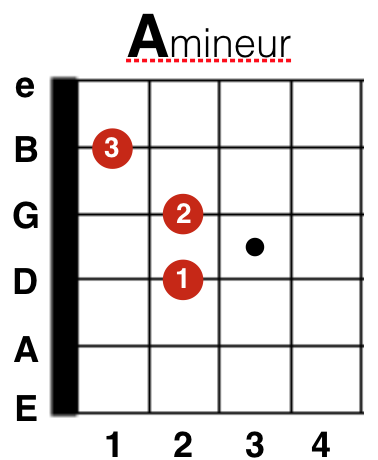 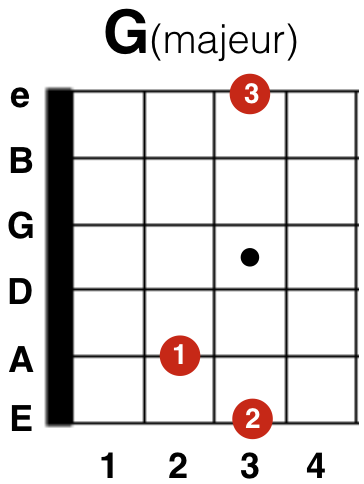 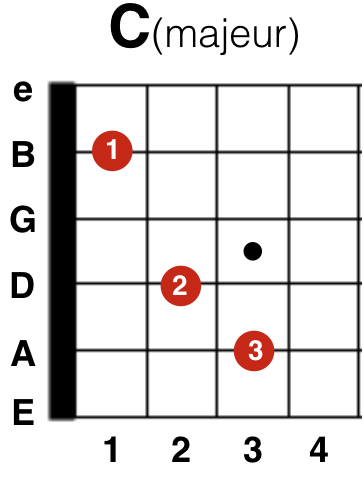 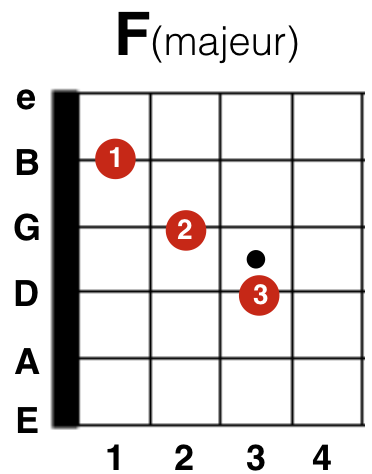 BAS AKKOORDEN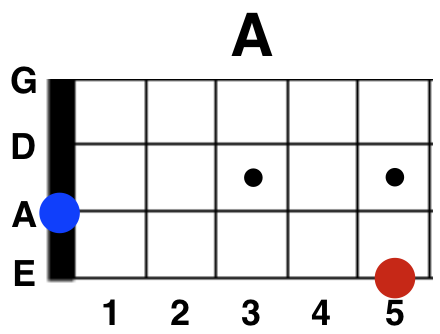 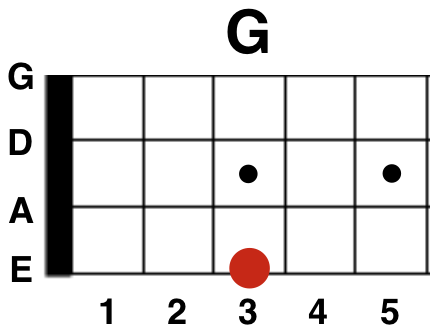 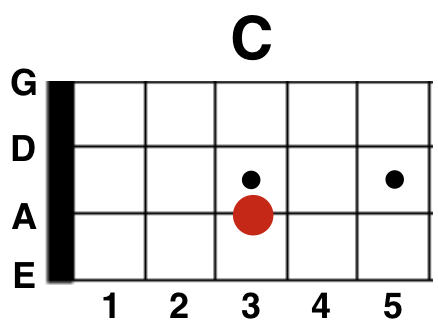 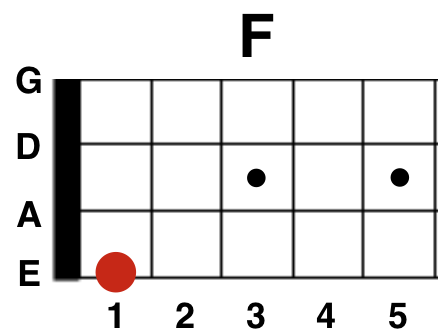 PIANO AKKOORDEN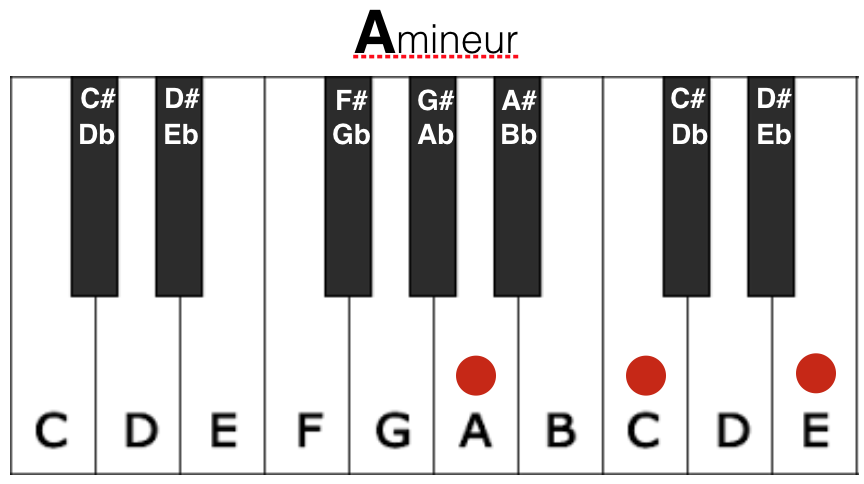 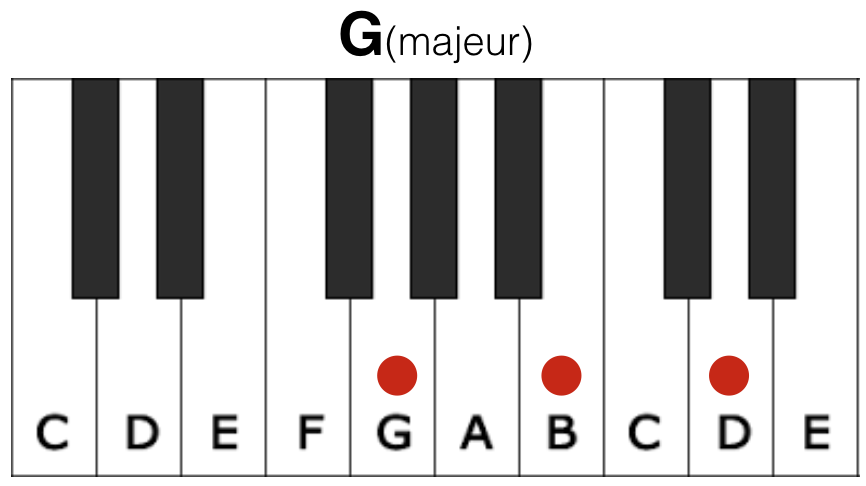 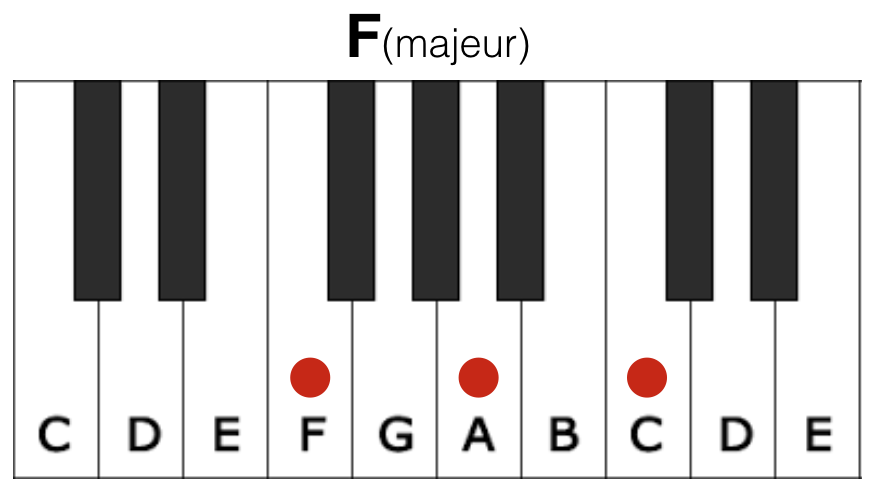 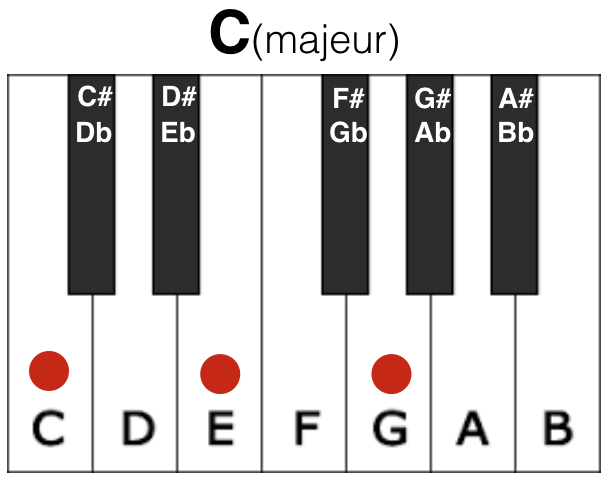 